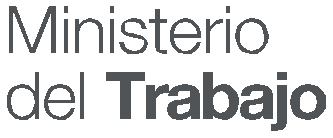 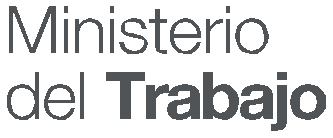 PROCESO DE SELECCIÓN DE POSTULANTES PARA FORMACIÓN DE AGENTES CIVILES DE TRÁNSITO HOJA DE VIDANOMBRE DE LA INSTITUCIÓN1.- DATOS PERSONALESNombre de Postulante:       Lugar de Nacimiento:                           Nombre del Padre:       Nombre de la Madre:       Número de Hermanos:					Lugar que ocupa:Tiempo de Residencia en el Cantón Riobamba:       Fecha de Nacimiento:___________________________Edad a la Presentación:_______________________Dirección Domiciliaria:          Teléfono(s):Correo electrónico:                                                             Establezca su autodefinición étnica (sólo para ciudadanas/os ecuatorianas/os):Marque una “x” sobre el grupo étnico al cual Ud. define que pertenece:                       Afro ecuatoriano	Montubio	Indígena	Mestizo	Blanco	Otros: ¿Sufre de Alguna enfermedad Catastrófica?             SÍ          NO            Cuál?                    ¿Se encuentra a cargo de una persona con discapacidad severa o enfermedad catastrófica? SÍ          NO    Si se encuentra a cargo de una persona con discapacidad severa o enfermedad catastrófica, señale:   a) Nombre de la persona con enfermedad o discapacidad:                                                                        b) Cédula de Identidad de la persona mencionada:                                                                                                      c) Nº del Certificado del CONADIS de la persona mencionada:                                                                                                      2.- INSTRUCCIÓN3.- TRAYECTORIA LABORAL (EXPERIENCIA LABORAL)4.- CAPACITACIÓN:(Incluya únicamente los eventos de capacitación relacionados con el puesto al que está postulando, efectuados en los últimos cinco años.  Si es necesario, incluya más filas en la siguiente tabla)Nota: En caso de que la o el postulante no indique y certifique la duración en horas del o los eventos de capacitación asistidos, se le asignará 1 hora por día cursado.SOLO PARA PERSONAS QUE LABORARON O LABORAN COMO SERVIDORAS/ES PÚBLICOS: RESULTADOS DE LA EVALUACIÓN DEL DESEMPEÑO, EN LOS TRES ÚLTIMOS PERÍODOS:OBSERVACIONES:                                                                                         	DECLARACIÓN: DECLARO QUE, todos los datos consignados en este formulario son verdaderos y no he ocultado ningún acto o hecho, por lo que asumo la responsabilidad, de lo informado. Acepto que esta postulación sea anulada en caso de comprobar falsedad o inexactitud en alguna de sus partes, y me sujeto a las normas establecidas por la Institución y otras disposiciones legales vigentes.………………………………………………………..                   ……………………………………………….            Nombre de la o el Postulante			                      Firma                  	C.I. ………………………………………Lugar y Fecha de Presentación: …………………………………………………………………………Indique el Número de hojas que tiene esta Hoja de Vida y sus anexos.Nivel deInstrucciónNombre de la Institución EducativaTítulo ObtenidoLugar(País y ciudad)FECHAS DE TRABAJOFECHAS DE TRABAJOFECHAS DE TRABAJOOrganización/ Empresa; y el país donde laboróDenominación  del PuestoResponsabilidades /Actividades/FuncionesRazones de salidaDESDE(dd/mm/aa)HASTA(dd/mm/aa)Nº meses/ añosOrganización/ Empresa; y el país donde laboróDenominación  del PuestoResponsabilidades /Actividades/FuncionesRazones de salidaInstituciónTipo de eventoÁrea de estudiosNombre del EventoDíasHorasFechaNºPeríodo de EvaluaciónInstitución en la cual se efectuó la evaluaciónEvaluación Obtenida(En letras y números)